ScienceThursday 26th November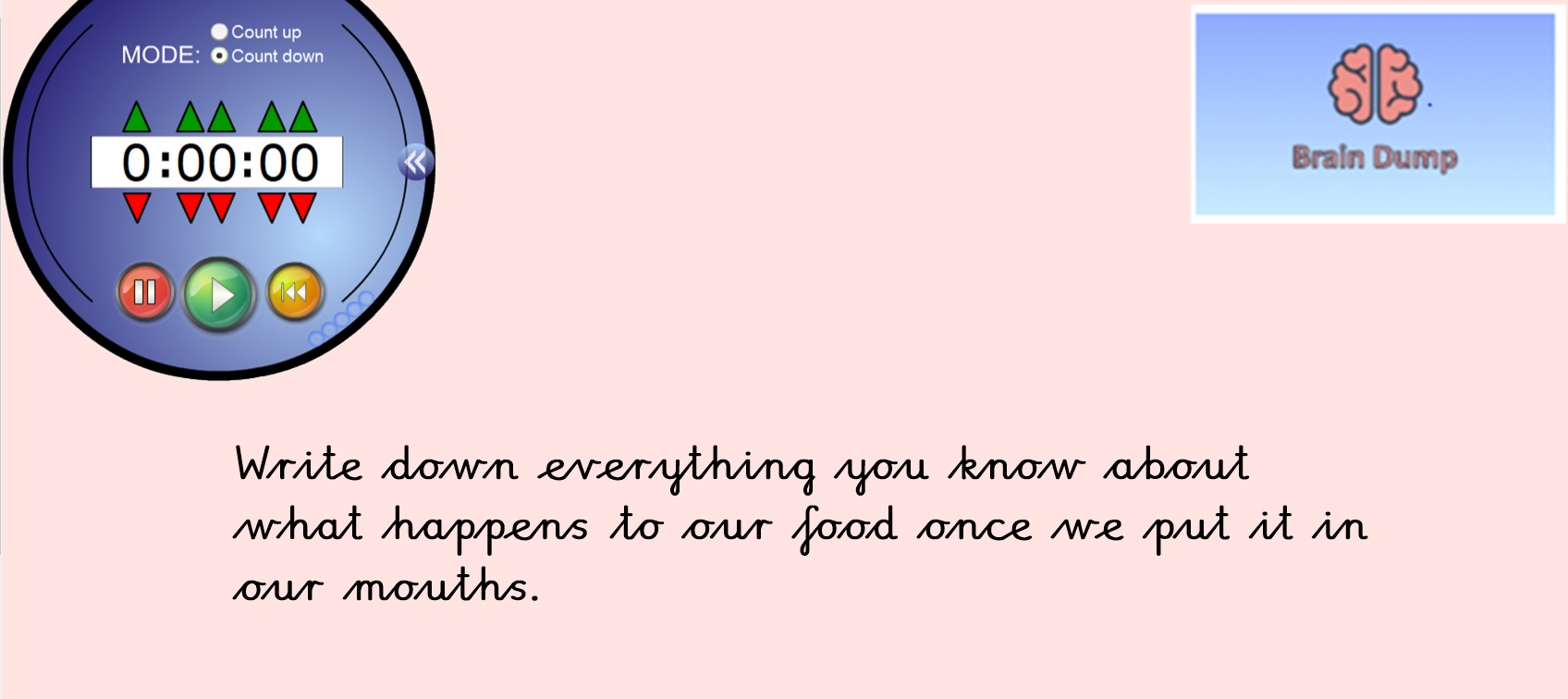 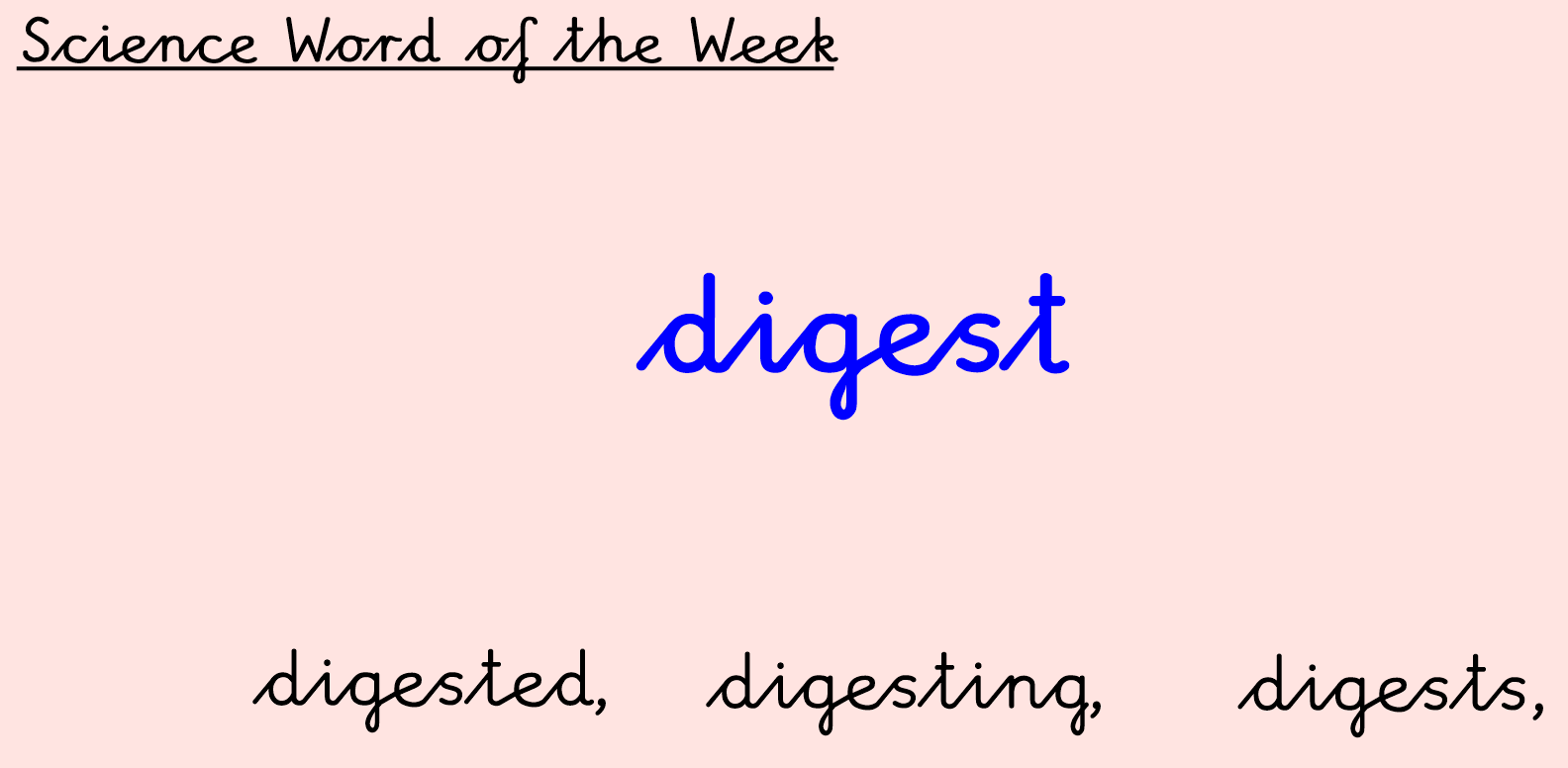 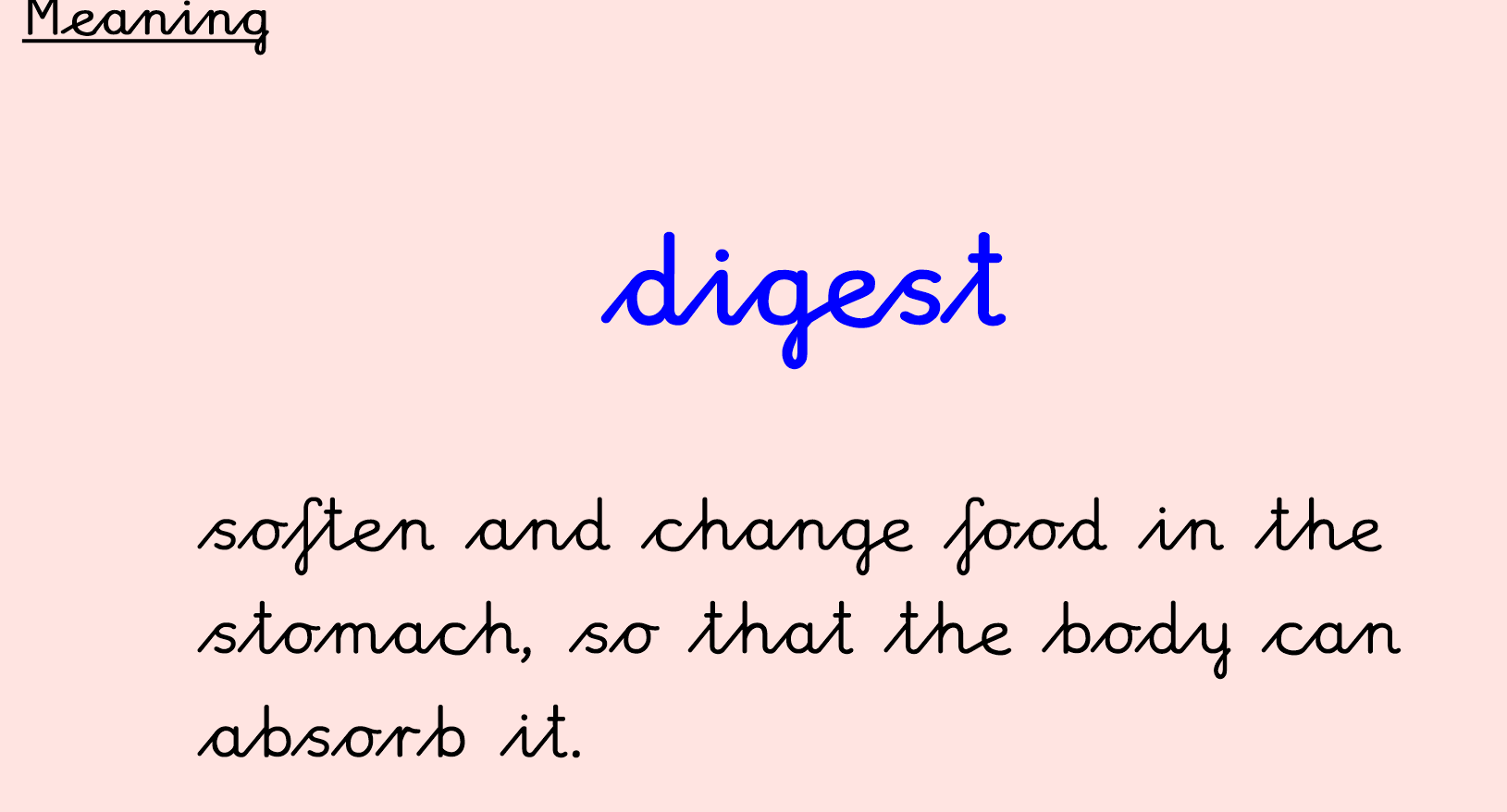 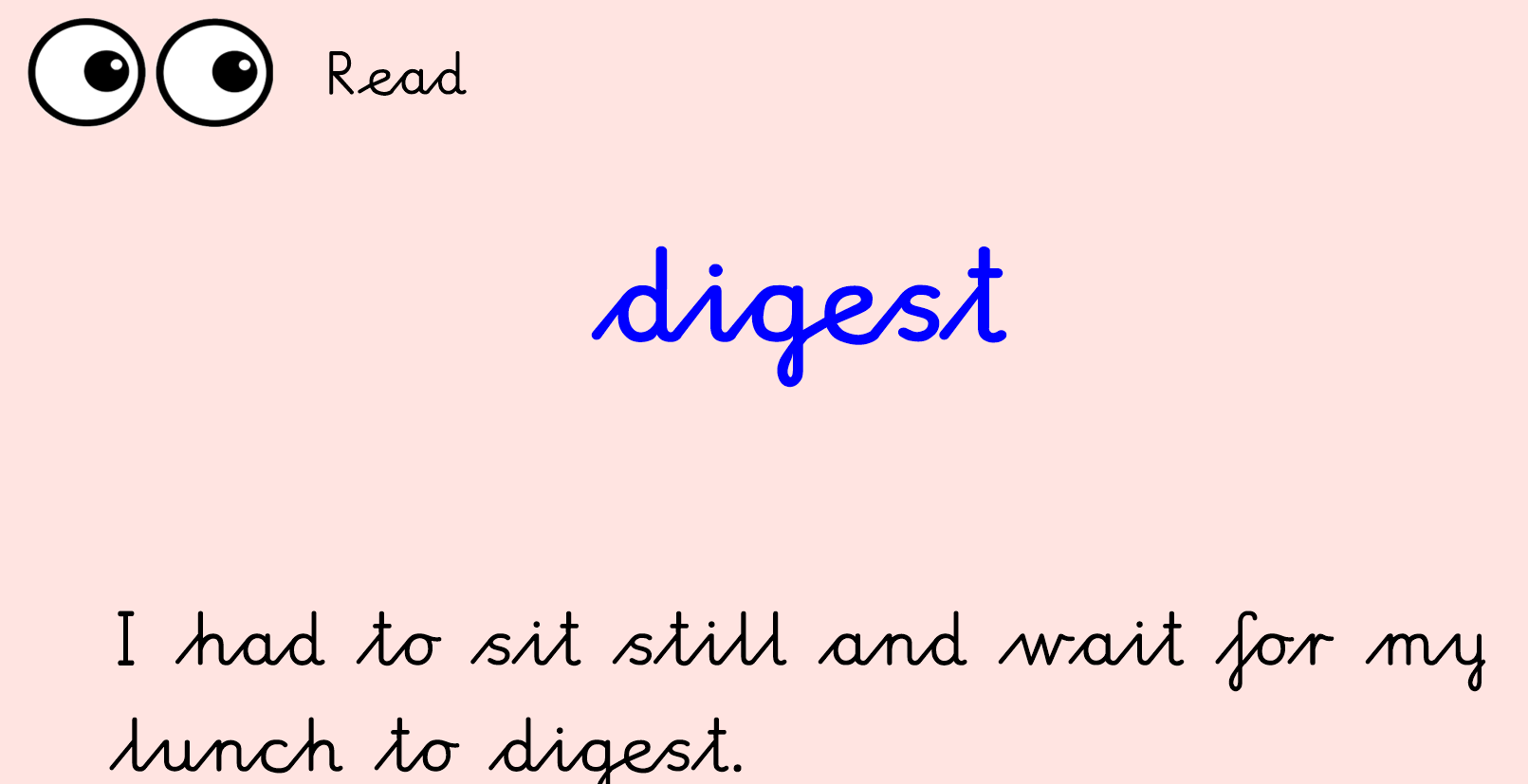 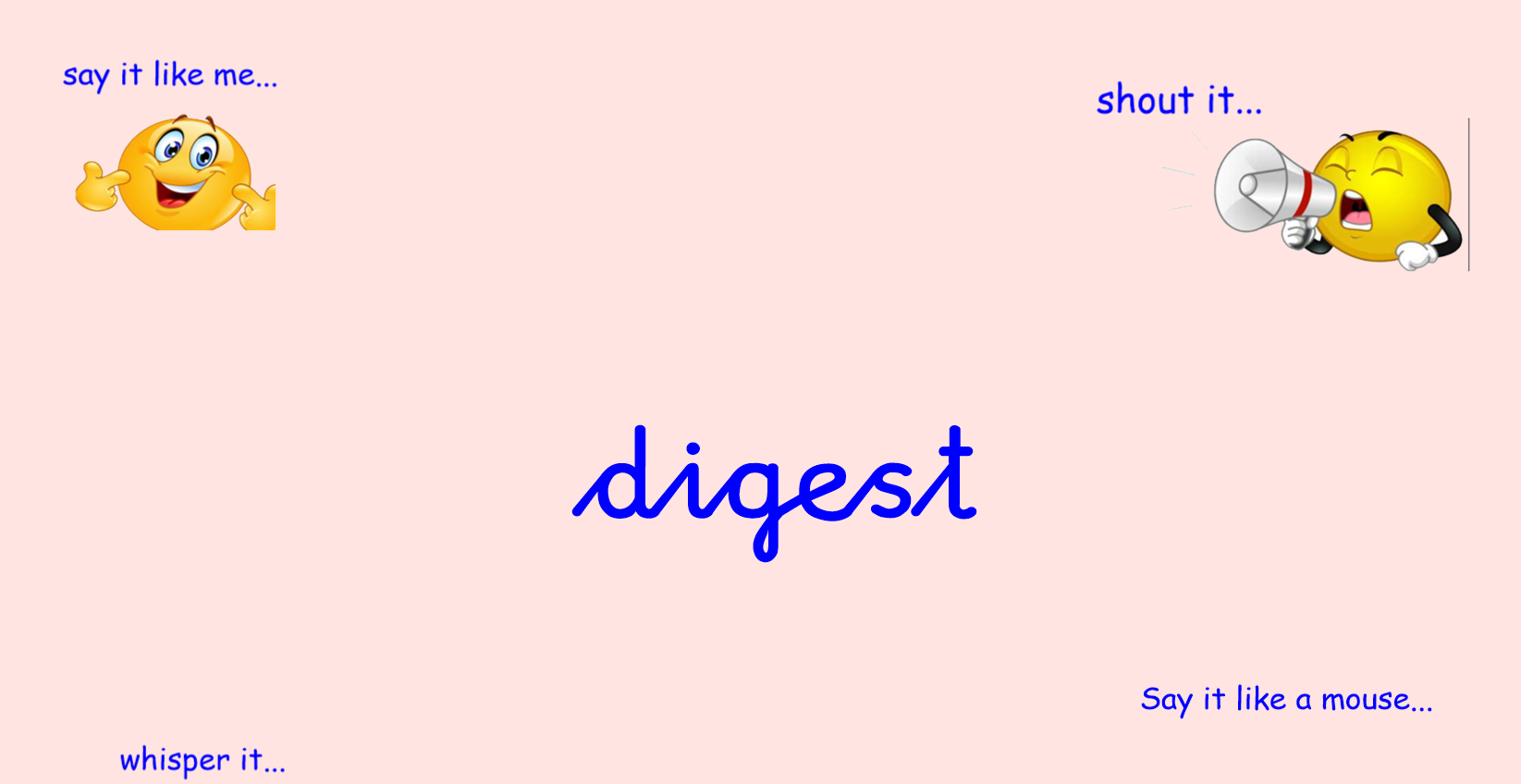 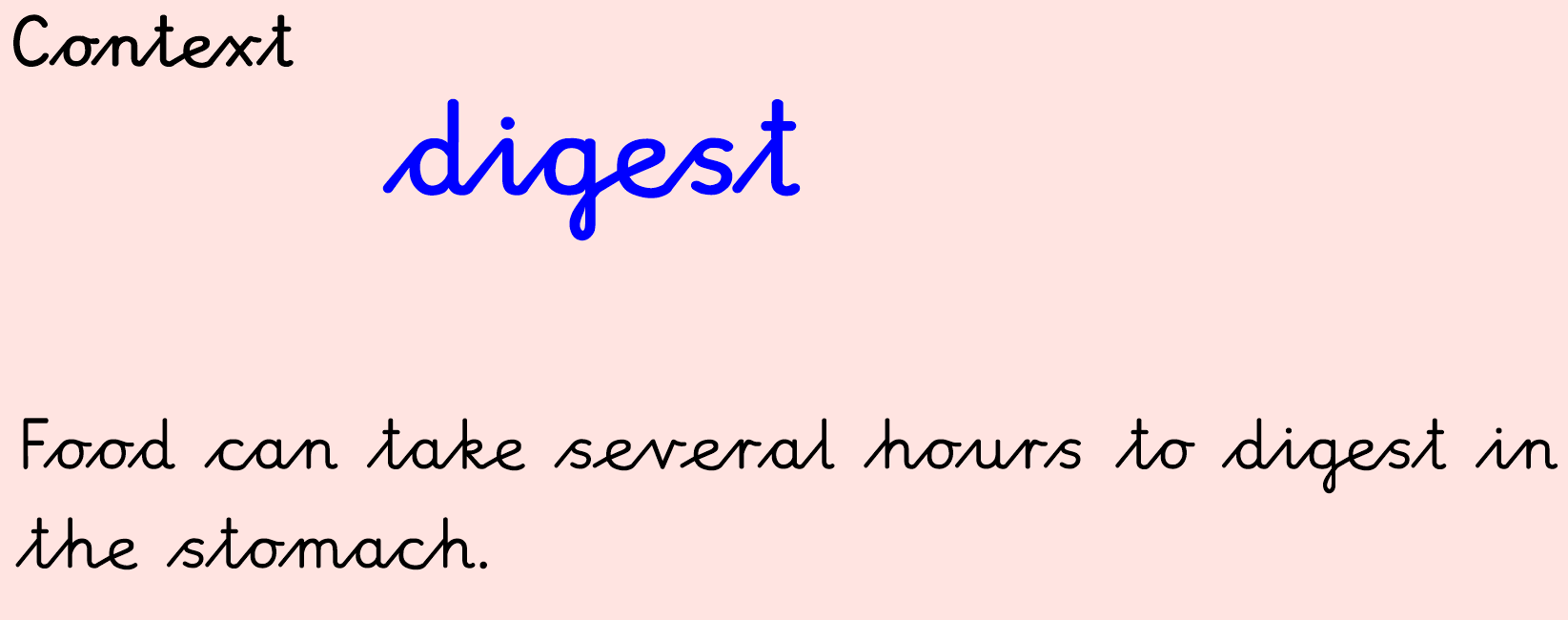 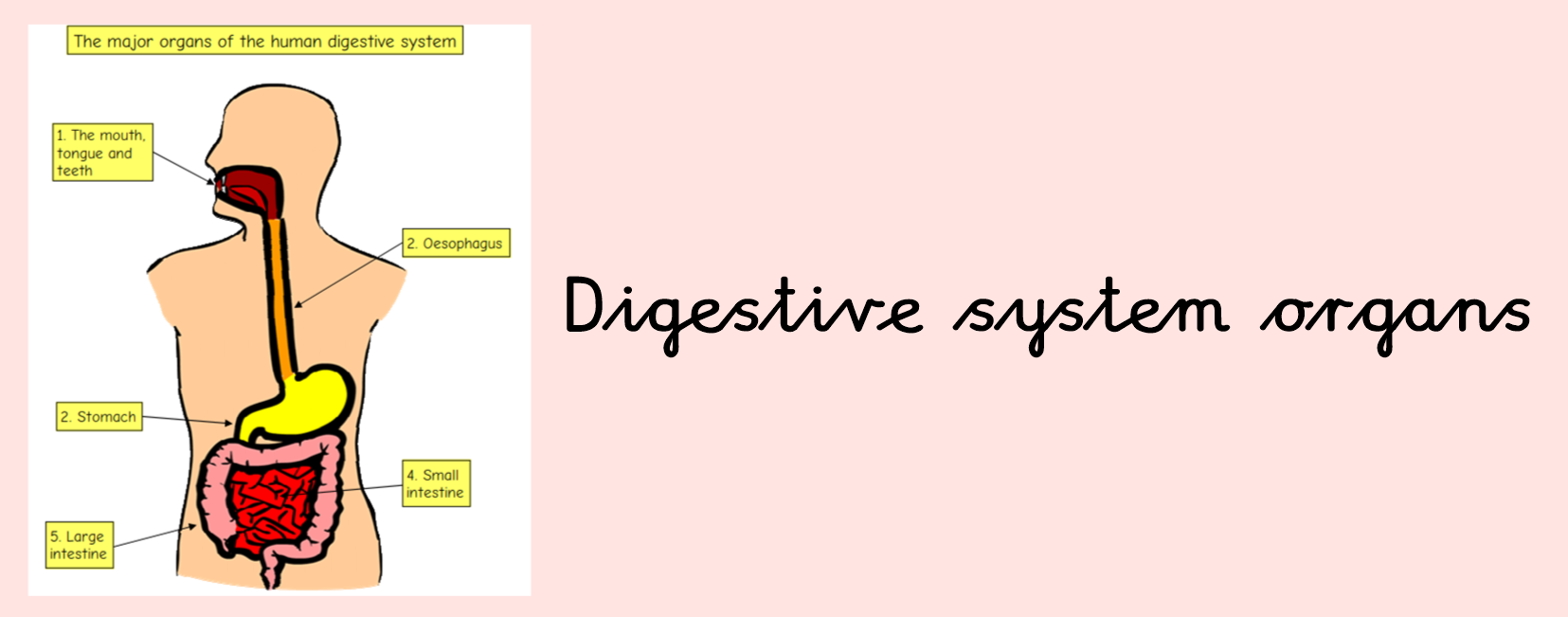 Have a look at this website link and learn all about the digestive systemhttps://www.bbc.co.uk/bitesize/topics/z27kng8/articles/z9wk7p3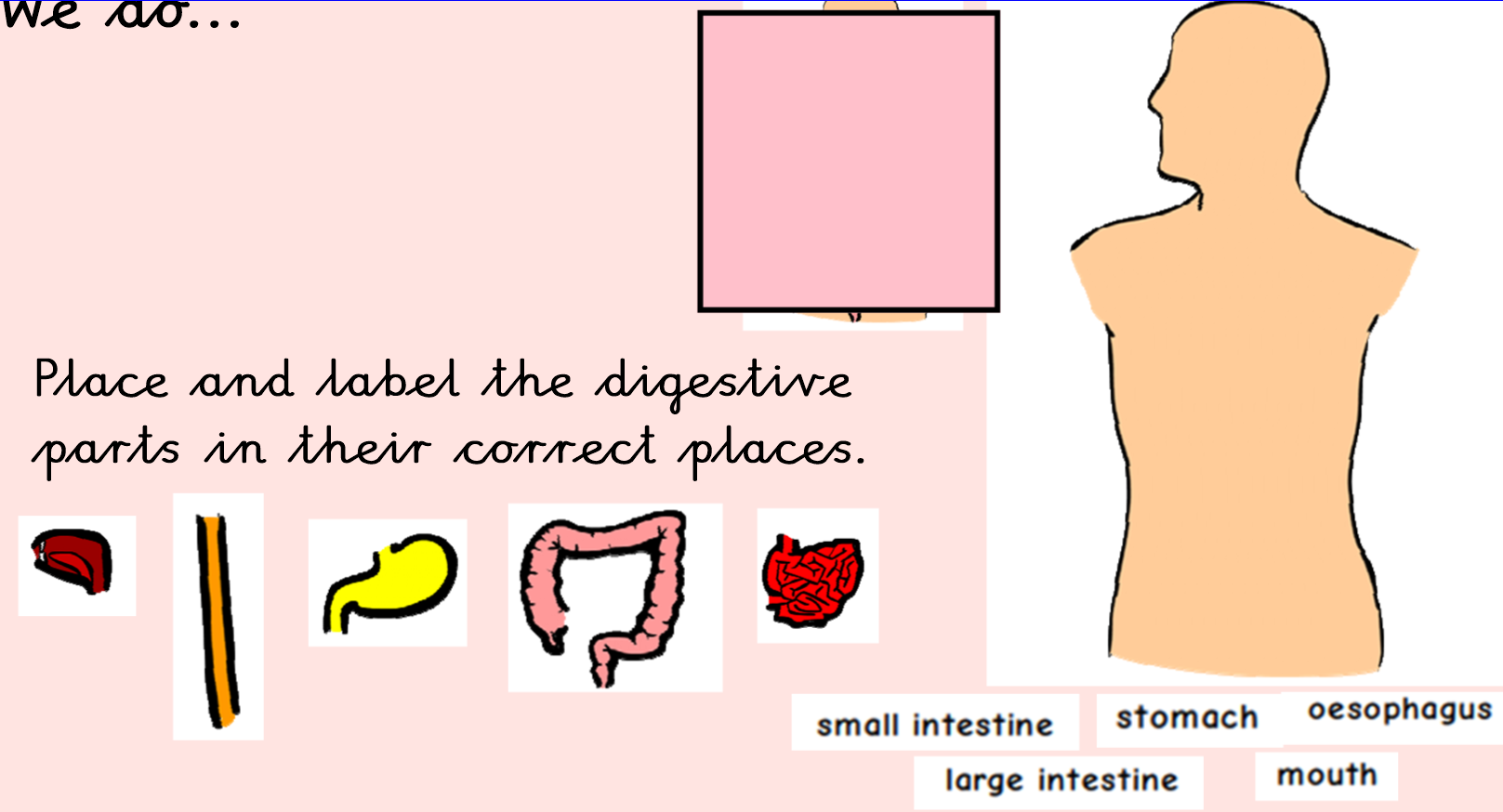 Draw and label the digestive system